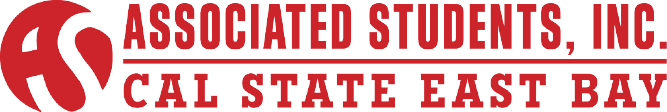 ASI Board of Directors Special Meeting AgendaMarie Alexandra R. Ibarra, Executive Vice President/Chief of Staff12:00 P.M to 2:00 P.M.  Wednesday, October 22, 2014Room 307ABC, 3rd Floor, Old University Union Building Conferencing Instructions:Dial in the access telephone number 877-919-8930Enter participant pass code 7890654 followed by # signCALL TO ORDERROLL CALLACTION ITEM - Approval of the AgendaACTION ITEM - Approval of the October 8, 2014 Minutes                                       - Approval of the October 15, 2014 MinutesPUBLIC COMMENT – Public Comment is intended as a time for any member of the public to address the board on any issues affecting ASI and/or the California State University, East Bay.
ACTION ITEMResolution on SIRFRecognition of Committee Appointments as of October 22, 2014Appointments of New Board MembersINFORMATION ITEM  - Report Highlights: SenatorsVIII.	DISCUSSION ITEM – Make a Difference Day and Leadership ConferenceROUND TABLE REMARKS
 ADJOURNMENT